Proposal for MSc study programPlease fill the form by typing in the gray fields. Handwriting will not be accepted. The current courses status should submitted with this form.The student's name: ID/student number: A MSc student is expected to study 32 credit points for the MSc degree.The courses will be chosen from the list of courses offered for advanced studies (Master degree).Courses for Bachelor degree might be approved only as exceptions (the advising committee may approve to consider them by full / half of their credit points).The list of courses proposed by the student is to be discussed and approved by the advisory committee along with the approval of the student's research proposal.Date: Advisor/s approval:Name of advisor: Click here to enter text.  Signature:   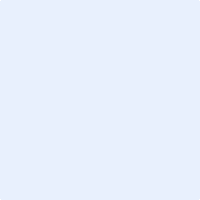 Name of advisor: Click here to enter text.  Signature:   Committee member/s approval:Committee member name: Click here to enter text.  Signature:    Committee member name: Click here to enter text.  Signature:    Date: Click here to enter a date.StatusCompleted/ProposedCourse degree definitionCredit pointsCourse's nameCourse number(according to catalogue)